INFANTSSupply List1 - Pack of diapers1 - Pack of wipesOintment (optional)1 - Fitted sheet1 Blanket 2 - Bibs2 - Changes of clothesPacifier (optional)The child’s extra clothing will be kept inhis/her cubby to use when needed.*Please have all supplies and personal belongings labeled with your child’s name.Thank you,Infant classroom staff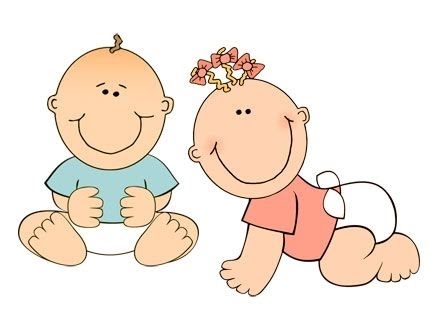 